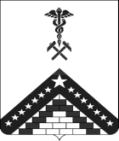 О работе телефона «горячей линии» по вопросам организации и проведения итогового сочинения и государственной итоговой аттестации в муниципальном образовании Гулькевичский район в 2018-2019 учебном годуВ целях организации качественной подготовки и проведении итогового сочинения (изменения) и государственной итоговой аттестации в муниципальном образовании Гулькевичский район в 2018-2019 учебном году, приказываю:Организовать работу телефонов «горячей линии» по вопросам организации и проведения сочинения (изложения) и государственной итоговой аттестации 2018-2019 учебного года в управлении  образовании Гулькевичский район 8 (861 60)3-36-85,  8 (861 60)3-43-44Назначить М. А. Грушину, ведущего специалиста управления образования, ответственным за работу телефона «горячей линии» по проведению итогового сочинения (изменения) и государственной итоговой аттестации среднего общего образования.Назначить Н. В. Верушкину, заместителя начальника управления образования, ответственным за работу телефона «горячей линии» по проведению государственной итоговой аттестации основного общего образования.Определить период и режим работы телефона «горячей  линии» по  вопросам организации и проведения сочинения (изложения) и государственной итоговой аттестации: рабочие дни с 8.00 до 17.00 часов; в дни проведения экзаменов с 8.00 до 20.00 часов.Разместить информацию о работе телефона «горячей линии» на сайте управления образованием.Руководителям образовательных учреждений поместить настоящий приказ на информационных стендах и сайте образовательной организации.Контроль за выполнением настоящего приказа оставляю за собой.Приказ вступает в силу со дня его подписания.УПРАВЛЕНИЕ ОБРАЗОВАНИЯАДМИНИСТРАЦИИ МУНИЦИПАЛЬНОГО ОБРАЗОВАНИЯГУЛЬКЕВИЧСКИЙ РАЙОНПРИКАЗУПРАВЛЕНИЕ ОБРАЗОВАНИЯАДМИНИСТРАЦИИ МУНИЦИПАЛЬНОГО ОБРАЗОВАНИЯГУЛЬКЕВИЧСКИЙ РАЙОНПРИКАЗУПРАВЛЕНИЕ ОБРАЗОВАНИЯАДМИНИСТРАЦИИ МУНИЦИПАЛЬНОГО ОБРАЗОВАНИЯГУЛЬКЕВИЧСКИЙ РАЙОНПРИКАЗУПРАВЛЕНИЕ ОБРАЗОВАНИЯАДМИНИСТРАЦИИ МУНИЦИПАЛЬНОГО ОБРАЗОВАНИЯГУЛЬКЕВИЧСКИЙ РАЙОНПРИКАЗУПРАВЛЕНИЕ ОБРАЗОВАНИЯАДМИНИСТРАЦИИ МУНИЦИПАЛЬНОГО ОБРАЗОВАНИЯГУЛЬКЕВИЧСКИЙ РАЙОНПРИКАЗУПРАВЛЕНИЕ ОБРАЗОВАНИЯАДМИНИСТРАЦИИ МУНИЦИПАЛЬНОГО ОБРАЗОВАНИЯГУЛЬКЕВИЧСКИЙ РАЙОНПРИКАЗот27.09.2018№916-О   г. Гулькевичи   г. Гулькевичи   г. Гулькевичи   г. Гулькевичи   г. Гулькевичи   г. ГулькевичиНачальник управления образования администрации муниципальногообразования Гулькевичский район                                                    О. А. Андреева                                                  Начальник управления образования администрации муниципальногообразования Гулькевичский район                                                    О. А. Андреева                                                  Проект подготовлен и внесен:ведущим специалистомуправления образования администрации муниципального образования Гулькевичский район            М. А. Грушина